Topic Character Study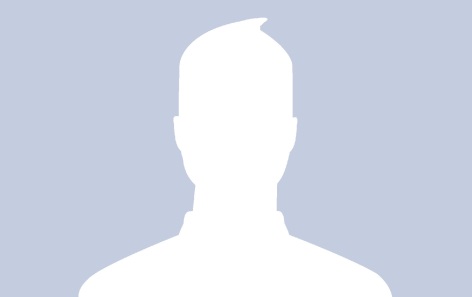 Who am I?Describe me (my person, personality and character)What was my involvement in the events of the past?On which side of the issue did I play a role?What was my point of view?Why did I have this point of view?What did I say or do to those with a different point of view to mine?How did my opponents see me?How would I like to be seen today?Topic Character StudyWho am I?Describe me (my person, personality and character)What was my involvement in the events of the past?On which side of the issue did I play a role?What was my point of view?Why did I have this point of view?What did I say or do to those with a different point of view to mine?How did my opponents see me?How would I like to be seen today?Topic Character StudyWho am I?Describe me (my person, personality and character)What was my involvement in the events of the past?On which side of the issue did I play a role?What was my point of view?Why did I have this point of view?What did I say or do to those with a different point of view to mine?How did my opponents see me?How would I like to be seen today?Topic Character StudyWho am I?Describe me (my person, personality and character)What was my involvement in the events of the past?On which side of the issue did I play a role?What was my point of view?Why did I have this point of view?What did I say or do to those with a different point of view to mine?How did my opponents see me?How would I like to be seen today?